Svalornas veckobrev v.42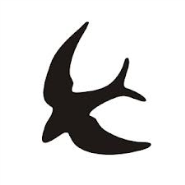 Hej!Trots en närmast halverat arbetslag har veckan avslutats fint. Det härjar ett elakt förkylningsvirus bland personalen vilket så klart har ställt till en del. Vi hoppas stabiliteten i alla klasser på lågstadiet blir bättre nästa vecka. Som för övrigt är sista veckan före höstlovet! Tänk vad tiden har gått snabbt! I veckan har vi arbetat med klockan, på olika nivåer, i matematiken. Dagens barn är vanare vid digital tid. Det är inte alls lika lätt med den ”klassiska” klockan, har det visat sig (i alla tre årskurserna). Vi har skrivit sagor med Barbara, arbetat med sin egen planering (som innefattar svenskämnet med tala, läsa och skriva samt matteuppgifter och en del roliga spel). Ettorna har idag spelat bingo med ord. Mycket uppskattat och de tänkte inte ens på att de faktiskt till slut kunde läsa alla orden på bingobrickorna. Vi har idag kladdat klart med papier mache och skapat vår ”O-orm” , som kommer finnas till beskådning på temaredovisning (se lapp ni har fått hem idag).  Vi håller på att tillverka egna trummor. Idag började några av oss måla dem. Vi har arbetat lite med att dramatisera känslor, genom att ”spegla” varandra. Ja, det är bara ett axplock av allt vi håller på med. Vad gäller matteläxan så fick barnen ingen ny i onsdags, då Mia varit borta. På måndagar delar jag som sagt ut nya läsloggspapper och det är viktigt att barnen säger till om de är klara med en bok hemma. Viktigt  v. 43Ti: Temaverkstad till 14.20, sedan temaredovisning 18.00-19.30Fre: De som vill får klä ut sig på morgonen i Halloween-kläder!! Läslogglapp in. Veckans ordförhör Trevlig helg! Sanna, Nataly och Elias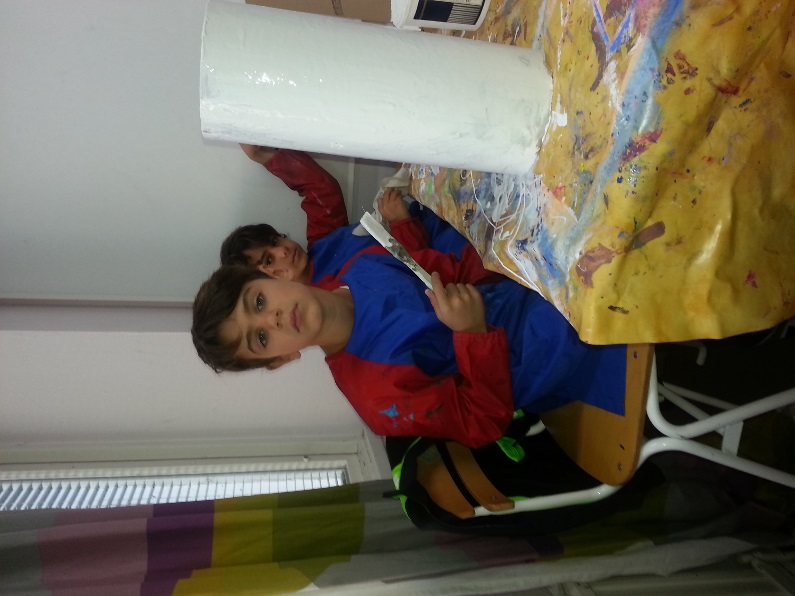 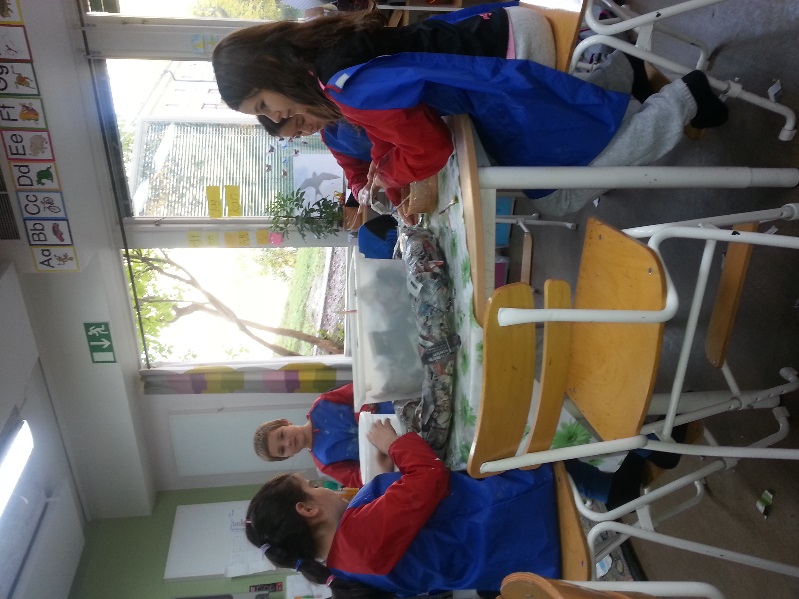 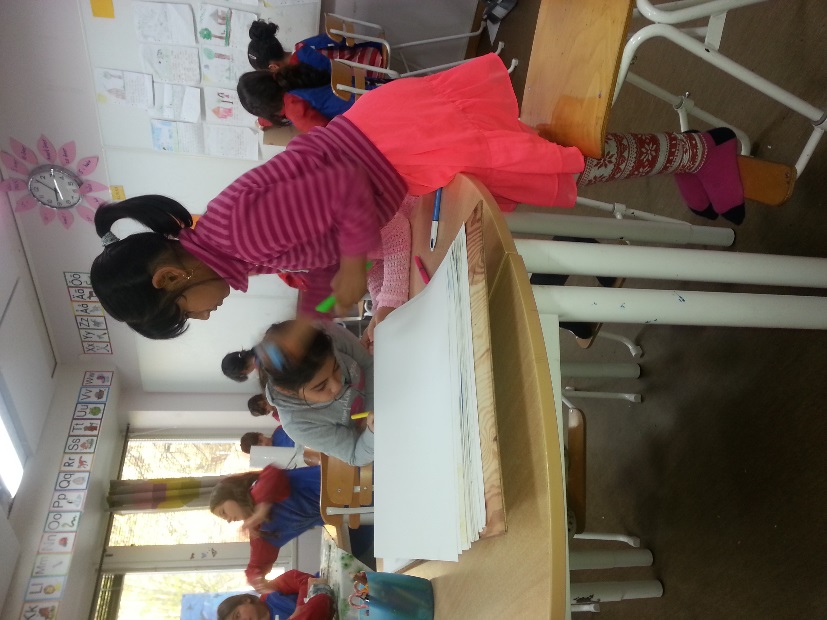 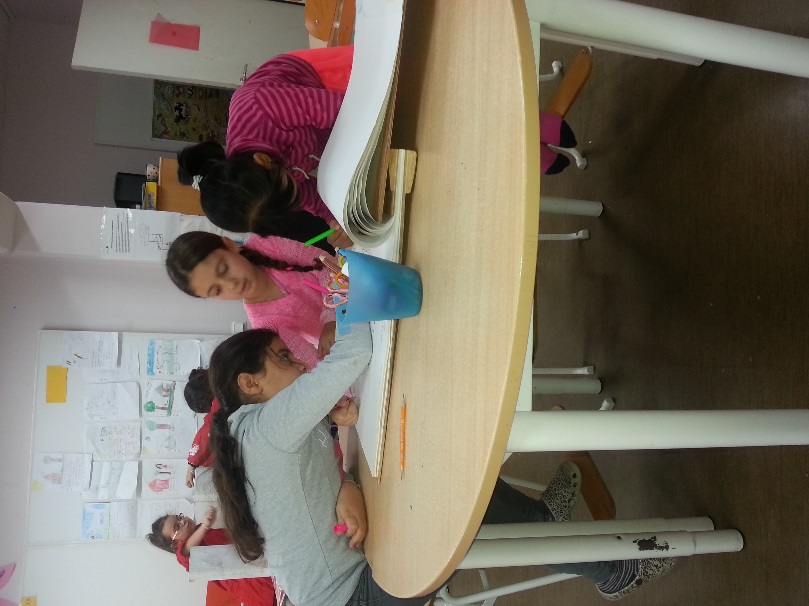 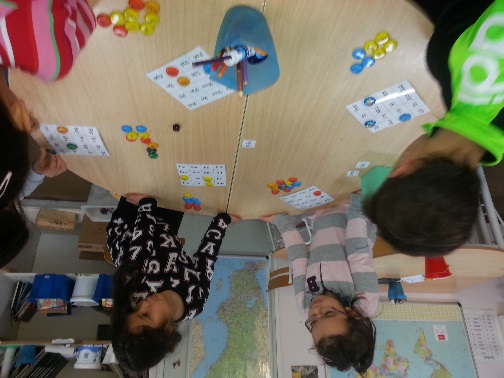 